452876 Тубәнге Касмаш ауылы				                452876 д. Нижний КачмашМәктәп урамы, 1А					          ул. Школьная, 1АТел.: 8 (34779) 2-72-42, 2-72-82			                            Тел.: 8 (34779) 2-72-42, 2-72-82РЕШЕНИЕ 29 октября 2018 года                                                                                № 183О внесении изменений в решение Совета сельского поселения Нижнекачмашевский сельсовет муниципального района Калтасинский район Республики Башкортостан № 147 от «27» ноября 2017 года             “Об установлении земельного налога”В соответствии с Федеральным законом от 6 октября 2003 года № 131-ФЗ «Об общих принципах организации местного самоуправления в Российской Федерации», Налоговым кодексом Российской Федерации, руководствуясь пунктом 2 части 1 статьи 3 Устава сельского поселения Нижнекачмашевский  сельсовет муниципального района Калтасинский район Республики Башкортостан, Совет сельского поселения Нижнекачмашевский сельсовет муниципального района Калтасинский район Республики Башкортостан решил: 1. Внести в решение Совета сельского поселения Нижнекачмашевский сельсовет муниципального района Калтасинский район Республики Башкортостан от 27 ноября 2017 № 147 "Об установлении земельного налога" следующие изменения: 1.1. Пункт 4 признать утратившим силу.2. Настоящее решение вступает в силу не ранее чем по истечении одного месяца со дня его официального опубликования и не ранее 1 января 2019 года.3. Настоящее решение обнародовать в местах обнародования согласно Уставу сельского поселения Нижнекачмашевский сельсовет муниципального района Калтасинский район Республики Башкортостан до 30 ноября 2018 года.Председатель Совета                                                                                                     сельского поселения                                                                                             Нижнекачмашевский сельсовет                                                                                  муниципального района                                                                                              Калтасинский район                                                                                                          Республики Башкортостан                                                  И.И.ИжбулатовБаш´ортостан РеспубликаŸының Ґалтасы районы муниципаль  районыныңТубәнге Касмаш ауыл советыауыл биләмәŸе хакими€те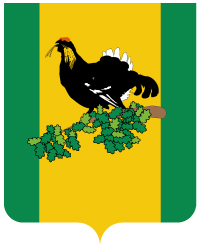 Совет сельского поселения Нижнекачмашевский сельсовет муниципального  района Калтасинский район Республики Башкортостан